Тема урока:«Создание движущегося изображения в PascalABC»Тип урока: Урок объяснения нового материала и первичного закрепления знанийКласс:10a.Форма работы: Фронтальная, индивидуальная, самостоятельнаяМетоды:Объяснительно - иллюстративный, словесный (беседа),  практическая работа, интерактивный, применение здоровье сберегающих технологийМесто урока в учебном плане:4 урок по теме “ Графические возможности PascalABC”.Цели урока: расширить представления оспособах построения изображений в PascalABC, связанных с применением цикла с параметром; закрепить знания по основам алгоритмизации.Задачи урока: Обучающая – ознакомить учащихся с основными понятиями темы;отработать умения и навыки по теме алгоритмизация.Развивающая – развивать приёмы умственной деятельности, развивать познавательность, приобретение опыта; формировать системно - информационный подход к анализу информации окружающего мира;Воспитательная – воспитать информационную культуру учащихся,внимательность, аккуратность, дисциплинированность, усидчивость; развивать познавательный интерес; основы коммуникативных отношений.Формируемые универсальные учебные действия:Личностные:	действие нравственно-этического оценивания;Регулятивные:осуществлять итоговый и пошаговый контроль, соотносить выполненное задание  с образцом, предложенным учителем, сравнения с предыдущими заданиями, или на основе различных образцов.  Познавательные:поиск и выделение необходимой информации;Коммуникативные:	формирование умения объяснять свой выбор, строить фразы, отвечать на поставленный вопрос, аргументировать;Оборудование: мультимедийный проектор, персональный компьютер, раздаточный материал, презентация “Графика PascalABC”.Программное обеспечение: 1.      Программа PascalABC;2.      Презентация к уроку.Время: 45 минутПлан урока:Ход урока:1. Организационный момент.Проверить готовность класса к уроку.(сл 1)Приветствие.2.Мотивационное начало урока.(сл 2)«Машина должна работать, человек - думать»Лозунг IBMКак вы можете отнести это высказывание к нашей большой теме «Графичекие возможности PascalABC»?Сегодня мы познакомимся с вами с применением цикла с параметром при построении графики. Откройте тетради и запишите число, тему урока «Создание движущегося изображения в PascalABC»3. Проверка выполнения дом.задания.Прежде, чем мы приступим к новой теме, давайте проверим домашнее заданиеСильным учащимся (двум ) предлагается написать фрагмент программы  построения  изображения в PascalABC.Остальным предлагается написать словарный диктант, состоящий из 12 вопросов.Текст диктанта:Точка Отрезок от последней координаты  пера до необходимойОтрезок с заданными концамиПрямоугольникОкружностьДугаОвалЦвет контураЦвет примитиваЗакрашивание произвольной областиКрасный цветСлучайный цвет Время, отведенное на каждый вопрос, ограничено. После написания открывается слайд с верными ответами и проводится самопроверка учащимися с выставлением отметок за диктант.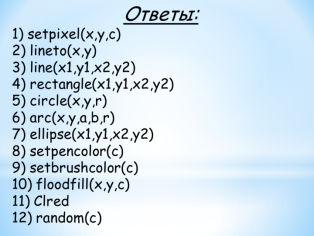 4.Объяснение нового материала:Итак, давайте вспомним, каким образом мы выводим изображение в PascalABC?Учащиеся говорят о процедуре подключения графического модуля Graphabc, о зарезервированных словах для построения графических примитивов. Учитель задает, по необходимости, наводящие вопросы.Давайте вспомним, каким образом мы описываем координаты графических примитивов, который используем для построения изображений.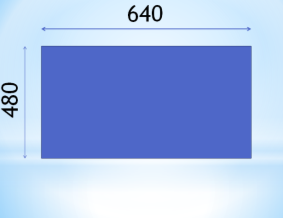 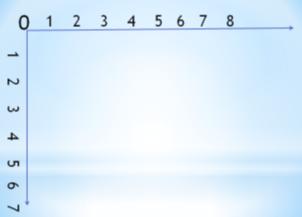 Построим к примеру, прямоугольник шириной 80 точек и длиной 160 точек.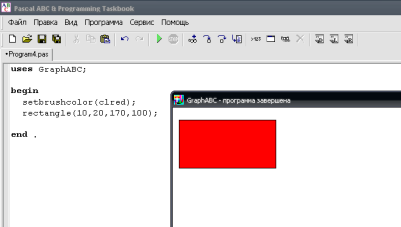 А теперь наша задача заставить данный прямоугольник двигаться  в горизонтальном направлении. Скажите, что будет происходить с координатами?Ученики делают вывод о том, что должны изменяться значения координаты -x.С помощью чего мы можем добиться этого изменения исходя из имеющихся у нас знаний?Приходят к выводу о необходимости введения цикла forbвыражения значения координаты x через дополнительную  переменную.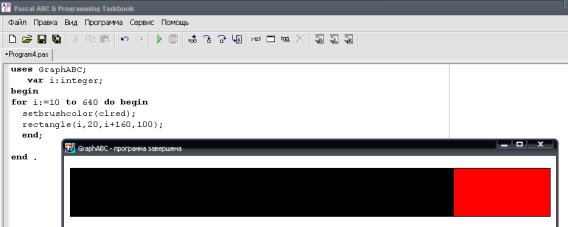 Какие недостатки выявились при выполнении нашей программы?Прямоугольник передвинулся, но оставил за собой черный след, который нам не нужен, и фактически движения не было видно.Для устранения данной проблемы нам потребуются специальные функции, которые помогут достичь желаемой цели:procedure Redraw - перерисовывает содержимое графического окна. Вызывается в паре с LockDrawing.procedure LockDrawing - блокирует рисование на графическом окне. Перерисовка графического окна выполняется с помощью Redraw.        Блокировка вывода в графическое окно LockDrawing с последующим вызовом Redraw используется для простейшего создания анимации без мерцания.procedure Сlearwindow – очистка окна от изображения.Рассмотрим  процедуры в действии: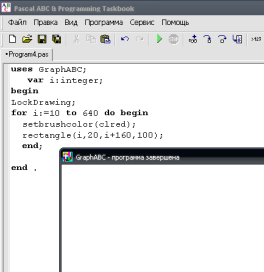 Процедура LockDrawing  - запретила полностью вывод изображения.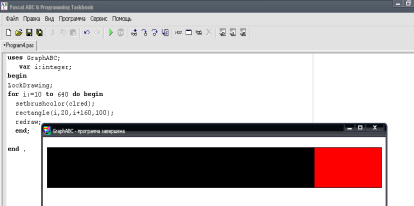 Процедура Redraw позволила увидеть движение прямоугольника, но черный след так и остался видным.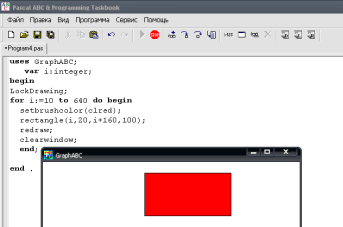 Процедура Сlearwindow помогла нам достичь нужного результата – прямоугольник движется, не оставляя за собой черный след.Итак построение движущегося изображение включает три основных этапа:Выражение координат через дополнительную переменнуюЗапуск цикла ForВерное расставление процедур Redraw,LockDrawing,Сlearwindow.5.Первичная проверка понимания изученного.Работа со слайдами. Задание: Как необходимо задать координаты, чтобы окружность двигалась в горизонтальном направлении?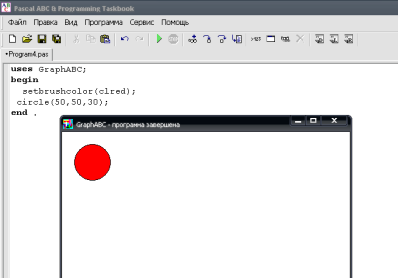 6. Физкультминутка. Исходное положение: сесть на стул, руки положить на колени, расслабиться, все внимание сосредоточить на глазах. Упражнения надо выполнять без напряжения. Дышать медленно.Первое упражнение. На раз - поднять глаза вверх, на два - смотреть прямо, на три - потупить взор книзу, на четыре - смотреть прямо,8 раз.Второе упражнение. На раз - смотреть на переносицу, на два - прямо.Повторить 8 раз.Третье упражнение. На раз - смотреть влево, на два - прямо, на три -смотреть вправо, на четыре - перед собой. Повторить 8 раз.Четвёртое упражнение. Круговые обороты глазами - 4 раза влево, четыре вправо.Пятое упражнение. Широко раскрыть глаза, а потом плотно закрыть. Повторить 5 раз. После выполнения упражнений надо дополнительно легонько массировать активные точки, которые находятся вокруг глаз. Стимуляция этих точек помогает при глазных болезнях.7. Закрепление новых знаний:Теперь для закрепления изученного материала самостоятельно постройте изображение передвигающегося  кораблика, так как совсем скоро весна и бумажный корабли, плывущий по ручью, является некоторым ее символом.8. РефлексияСегодня каждый из нас закончил урок с определенным настроением. Какое оно у вас я не знаю, а могу лишь догадываться.
Поэтому я предлагаю вам всем вместе создать векторное изображение на нашей доске, цвет которого и покажет ваше настроение.9. Постановка домашнего задания (сл. 45) Обязательно: записи в тетради.Дополнительно:  написать программу демонстрирующую «подвижный » весенний пейзаж.10. Подведение итогов урока:Обсуждение вопросов:- С чем мы познакомились на этом уроке?- Можем ли мы обойтись без ранее полученных знаний о циклах?- Какую роль играют дополнительные процедуры?-Можно ли использовать при построении изображений формулы?№Этапы урокаВиды и формы работывремя1Орг. момент Проверка готовности класса  к уроку, приветствие1мин2МотивацияВступительное слово. Постановка цели урока1мин3Проверка домашнего заданияНаписание диктанта, взаимопроверка5мин4Объяснение нового материалаБеседа с использованием слайдов презентации12 мин5Первичная проверка понимания изученногоРабота со слайдами1мин6Физкультминутка2мин7Закрепление новых знанийВыполнение практического задания на компьютере17 мин8Рефлексия«Нарисуй настроение»2мин9Постановка домашнего заданияРабота с учебником, объяснение домашней работы2мин10Подведение итогов урокаРабота по вопросам учителя2мин